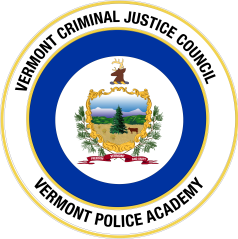 Meeting Location: 317 Academy Rd. Rm 118 Pittsford, VT 05763 Meeting Link: Click here to join the meetingCall to Order: Vermont Criminal Justice Council, Chair, Bill SorrellAddition or Deletions to the Agenda: Vermont Criminal Justice Council, Chair, Bill SorrellReview of October 5 and November 10, 2022 VCJC minutesAction Item: Approval of minutes Vermont Criminal Justice Council, Chair, Bill SorrellBody Worn Camera Policy—LEAB, President, Chief Shawn BurkeAction item: VoteJoint Report with DOC—Vermont Criminal Justice Council, Executive Director, Heather SimonsNational Policing Institute Report —National Policing Institute, Project Associate, Christine JohnsonFIP Report Summary —Human Rights Commission, FIP Chair, Director Amanda GarcesAction item: VoteProfessional Regulation Subcommittee —Vermont Criminal Justice Council, Deputy Director, Chris BrickellVLCT Recommendations —Vermont League of Cities and Towns, Trevor WhippleDirector Updates Vermont Criminal Justice Council, Executive Director Heather SimonsGeneral DiscussionNext meeting date: TBD